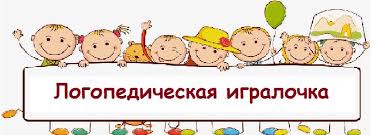 Лексическая тема «Насекомые»1. Игра «На полянке»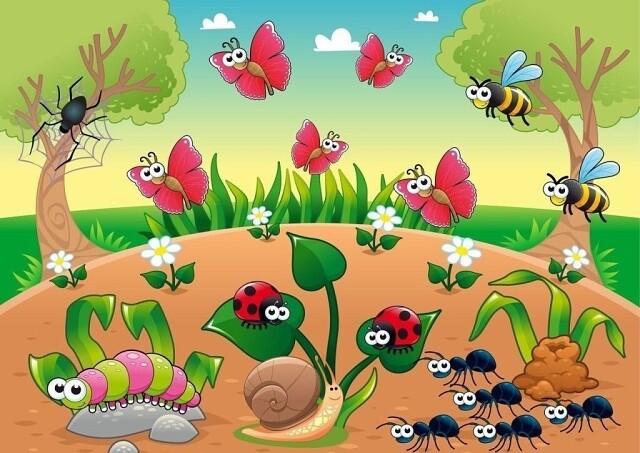 Цель: формирование грамматического строя речи  (умение употреблять предлоги на, над, по, под).Взрослый просит ребенка  назвать тех насекомых, которые здесь живут. Затем спрашивает, где находятся насекомые. Ребенок составляет предложения, используя определения и предлоги:—   Разноцветная бабочка летает над цветами.—  Маленький муравей бежит по тропинке. И т. п.2. Игра «Сосчитай-ка»Цель: формирование грамматического строя речи, (учить согласовывать существительное с числительным в роде, числе и падеже).Используем картинку из игры «На полянке». Взрослый  задает вопросы и следит за правильным употреблением падежных окончаний у числительных и существительных.
— Посчитай, сколько на поляне бабочек?  — На поляне одна бабочка, две бабочки…пять бабочек.- Посчитай, сколько на поляне пчел?  Продолжаем считать насекомых по картинке.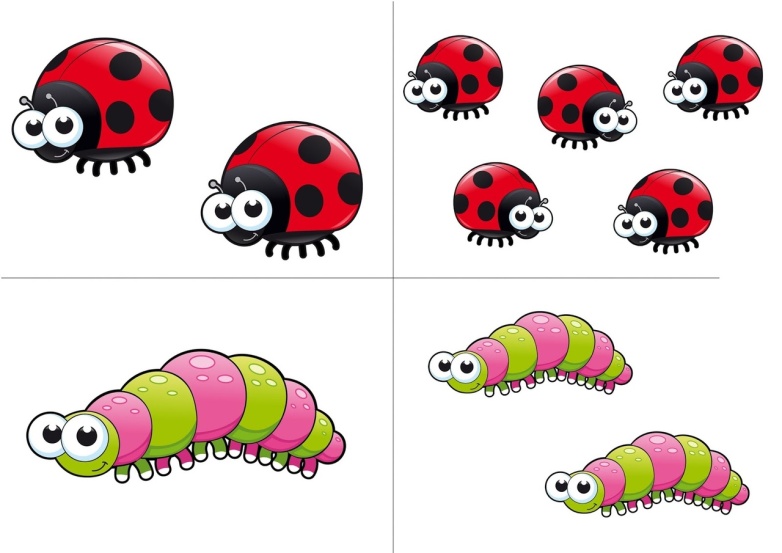 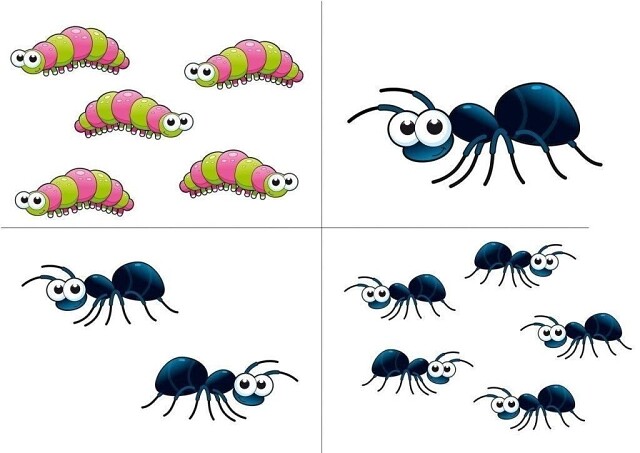 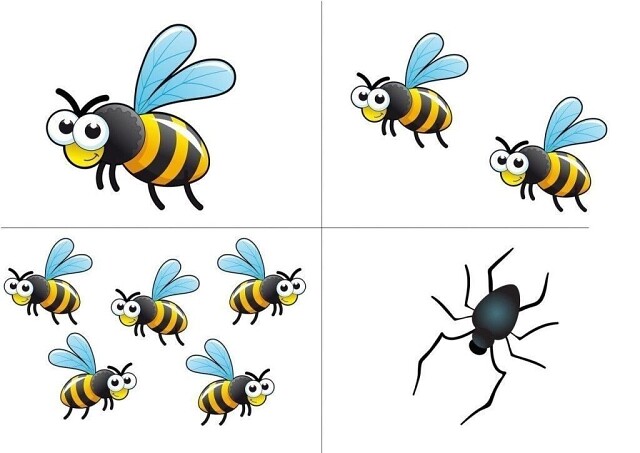 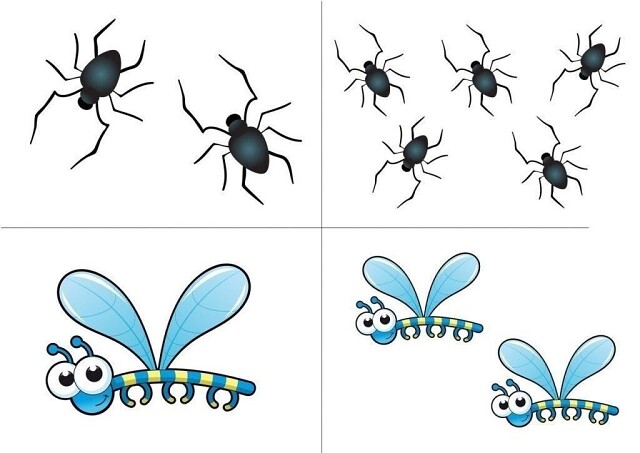 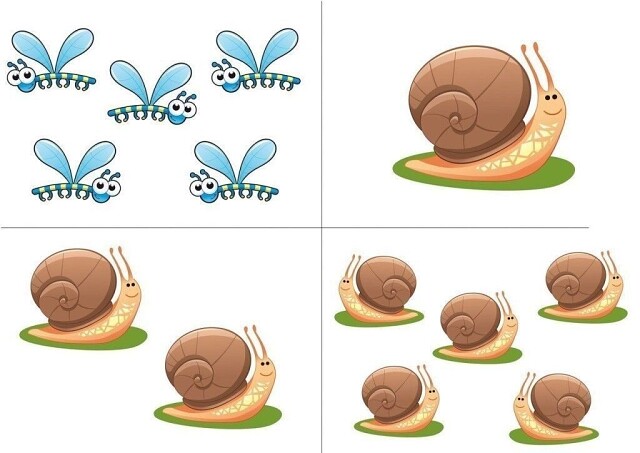 3. Игра «Доскажи словечко»Цель: развитие слухового внимания. 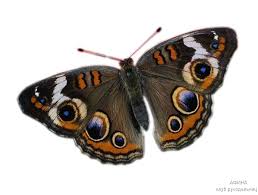 Мёд душистый принеслаС луга вешнего … (пчела). Слышим мы гудящий звук –То летит к нам майский … (жук). 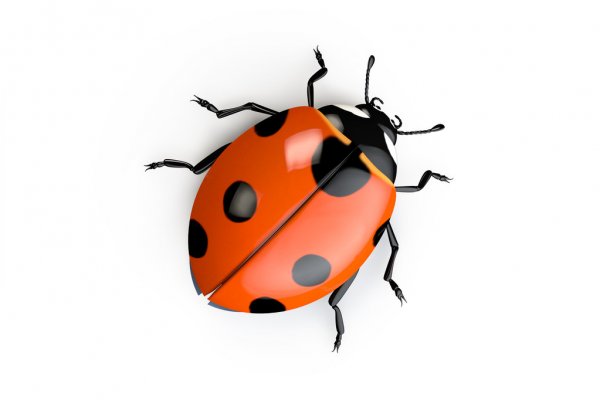 Если светятся жучки,Их зовите (светлячки). «Больше всех мои глаза!» -Любит хвастать … (стрекоза). Бежит по ладошке быстро и ловко, В точечках чёрных вся … (божья коровка). 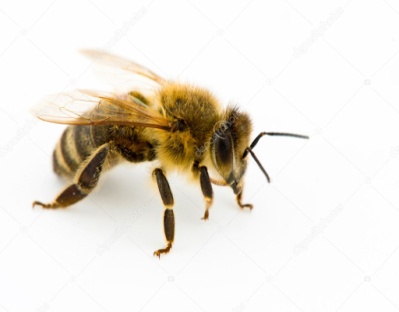 Согнувшись под ношей тяжёлой своей,Тащит травинку в дом (муравей).Чемпион по прыжкам
Скачет, скачет по лужкам (кузнечик)Над цветком порхает, пляшет,Веерком узорным машет (бабочка) 
4. Игра «Кто как передвигается»Зеленый кузнечик прыгает, а полосатая пчела … (летает).
Майский жук ползает, а маленький кузнечик …(прыгает).
Большеглазая стрекоза летает, а трудолюбивый муравей …(ползает).
Надоедливая муха летает, а красивая бабочка …(порхает).
Маленький комар летает, а большой кузнечик….
Красный муравей ползает, а прозрачнокрылая стрекоза ….
Сильный муравей ползает, а беззаботный кузнечик ….5. Пальчиковая гимнастика:Я весёлый майский жук.	   Сжать кулачок, указательный палец иЗнаю все сады вокруг.	   мизинец развести в стороны – «усы»,Над лужайками кружу,            пошевелить ими.А зовут меня Жужу.Не кусай комарик злой!	Сжать кулачок, указательный палецЯ уже бегу домой.	   вперёд («хоботок»).Вот какая стрекоза – 	Руки в стороны, затем сделать Очень круглые глаза.	кружочки из пальчиков и поднести	к глазам.Вертится как вертолёт:	Руки в стороны, движения вокругВправо, влево, взад, вперёд.    своей оси, затем руки на пояс,                                     	наклоны.Поднимайте плечики,	Энергичные движения плечами,Прыгайте, кузнечики!	прыжки на месте.Прыг-скок, прыг-скок.Выше, выше, высоко,Прыгай на носках легко!6. Игра «Стрекоза»Взрослый предлагает ребенку отгадать загадку и выложить отгадку по образцу.Вот загадка не простая: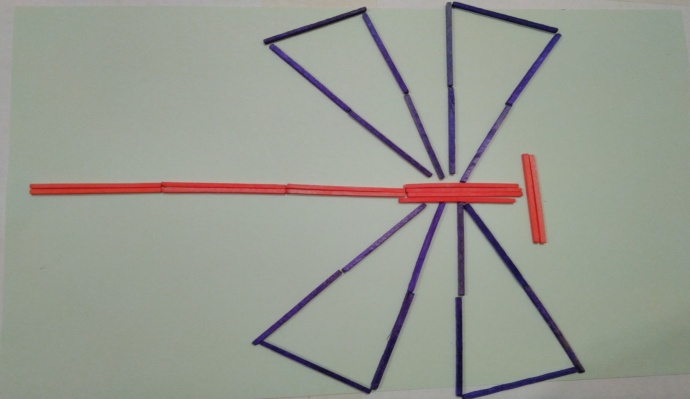 Прилетела – не кусает,Не жужжит и не пищит,Над поляною кружит. В сеточку её глаза – Кто же это?                                            Стрекоза.